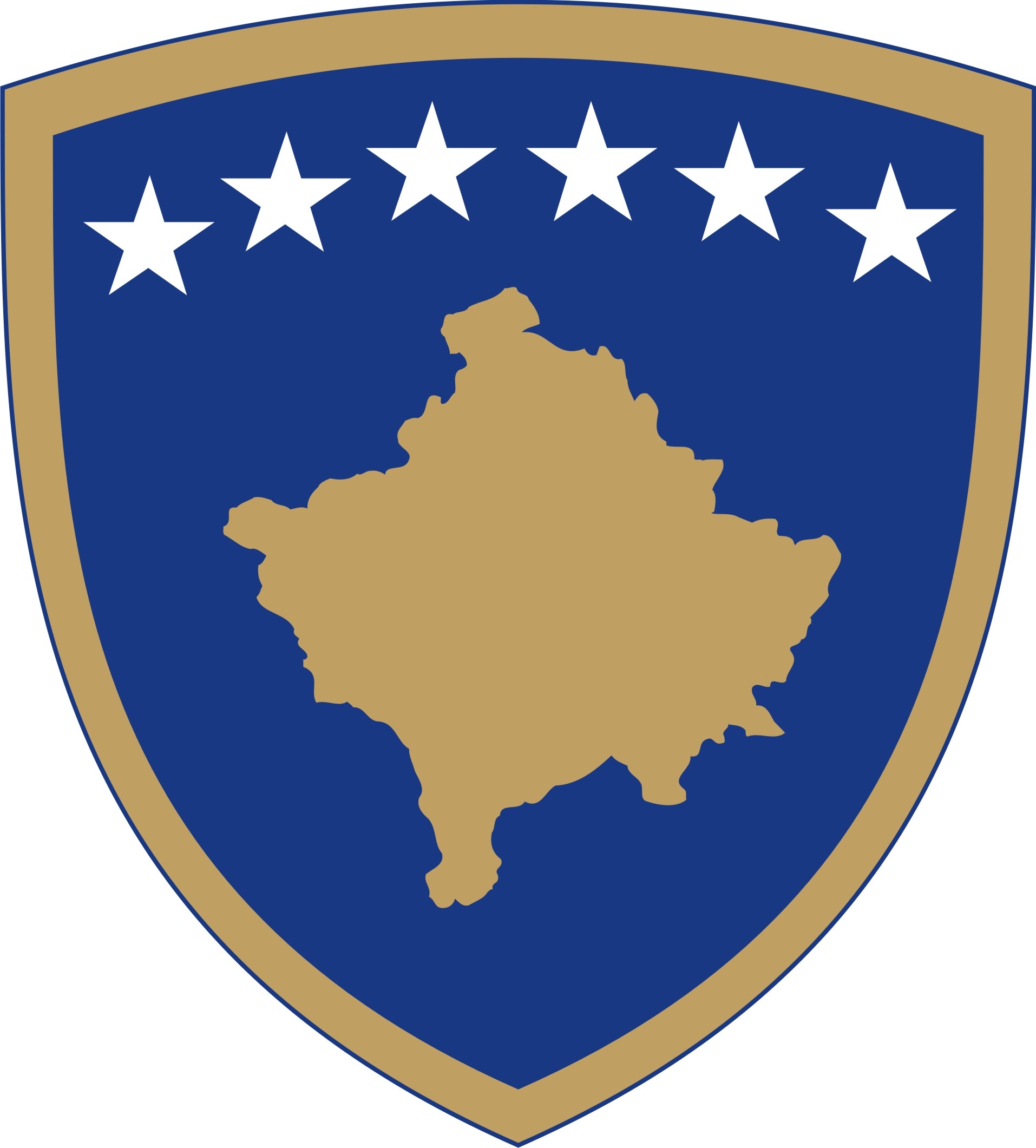 Republika e KosovësRepublika Kosova - Republic of KosovoQeveria - Vlada - Government Zyra e Kryeministrit - Ured Premijera - Office of the Prime MinisterKontrolni list  kriterijuma  aplikacije Molimo navesti    da li  ispunjavate dole navedene kriterijume , stvaljajući znak   tick u svakoj  odgovarajučoj kutiji .  Ako ovaj obrazac ne bude ispunjen u celini  i predat , Komisija neće  moći razmotriti vašu aplikaciju.Molimo navedite  da li imate ili ne sledeče  iskustvo / kualifikacije Molimo navedite  da li imate ili ne sledeče  iskustvo/kualifikacije:Potvrđujem da sam podneo tačan odgovor na svaki od zatraženih   kriterijuma. Potvrđujem da dokumentacija  moje  aplikacije  sadrži jasne dokaze koji potvrđuju kriterijume koje sam izneo i razumem  da će ovi dokazi biti pregledani   od strane Komisije pre nego što će  aplikacije preći   u fazi intervjua.Osim toga, ja potvrđujem da sam dao zakletvu kojom   se dokazuje   da ispunjavam   sve zahteve  prihvatljivosti, i saglasan  sam  da se moj  CV objavljuje ako budem uvršten  u uži spisak.Potpis __________________________________________		Datum  __________________Ime :Uloga za koju se aplicira  Član Borda direktora  – PTK Datum apliciranja  :Suštinski kriterijumi Da NeE1Najmanje pet  (5) godina iskustva  na nivou višeg menadžmenta  u jednoj od sledečoj oblasti  ili u  više njih:Administriranje  biznisa;Korporativne finansije ;Javne finansije ;Upravljanje trezorom;Banke;Konsultativni biznes;Industrija ilinajmanje  5 godina  kao certifikovani računovodja, kvalifikovani advokat  ili kvalifikovani član u nekoj drugoj profesiji koja je povezana  sa  poslovnim aktivnostima u nekom centralnom javnom preduzeću  E1Najmanje pet  (5) godina iskustva  na nivou višeg menadžmenta  u jednoj od sledečoj oblasti  ili u  više njih:Administriranje  biznisa;Korporativne finansije ;Javne finansije ;Upravljanje trezorom;Banke;Konsultativni biznes;Industrija ilinajmanje  5 godina  kao certifikovani računovodja, kvalifikovani advokat  ili kvalifikovani član u nekoj drugoj profesiji koja je povezana  sa  poslovnim aktivnostima u nekom centralnom javnom preduzeću  Poželjni kriterijumi:Da  NeD1Diploma  BachelorD2Diploma MasterD3Stručne kvalifikacije  nakon diplomiranja D4Član nekog stručnog udruženja, priznate na nacionalnom nivou  (navedite naziv udruženja):D5Specifično radno  iskustvo  za sektor (tj. unutar energetskog sektora)D6Radno iskustvo sa medjunarodnim organima ili projektima  D7Sposobnost  tečnog govora i lepog pisanja jedan strani jezik  D8Prethodno radno  iskustvo  u ulozi  izvršnog direktora  (u sektoru komunikacije  ili u nekom drugom organu iz javnog sektora  )